ОРГАНИЗАЦИОННАЯ СТРУКТУРА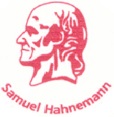 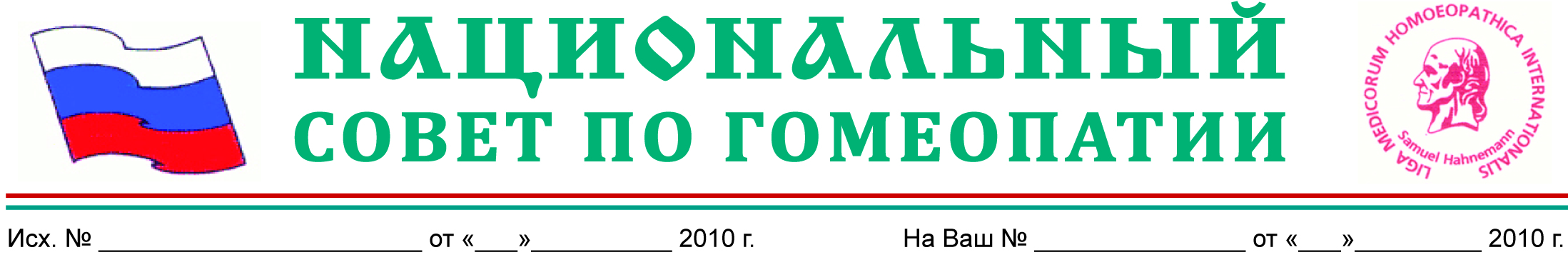 Национального общественного объединения производителей гомеопатических препаратовНП «НАЦИОНАЛЬНЫЙ СОВЕТ ПО ГОМЕОПАТИИСОПРЕДСЕДАТЕЛЬпо взаимодействиюс промышленными производителями гомеопатических препаратовСОПРЕДСЕДАТЕЛЬпо взаимодействиюс аптечным производителямигомеопатических препаратовОТВЕТСТВЕННЫЙ СЕКРЕТАРЬ  ОБЩЕСТВЕННОГО ОБЪЕДИНЕНИЯОТВЕТСТВЕННЫЙ СЕКРЕТАРЬ  ОБЩЕСТВЕННОГО ОБЪЕДИНЕНИЯИСПОЛНИТЕЛЬНАЯ  ДИРЕКЦИЯ ОБЩЕСТВЕННОГО ОБЪЕДИНЕНИЯСОВЕТ ПРЕДСЕДАТЕЛЕЙ РЕГИОНАЛЬНЫХ ОБЩЕСТВЕННЫХ ОБЪЕДИНЕНИЙРегиональные  общественные объединения производителей
гомеопатических препаратов в  Федеральных округах Российской ФедерацииУполномоченные Партнерства в субъектах Российской ФедерацииЦентрального Федерального округа (ЦФО)